Конспект занятия для группы раннего возраста: «Береги здоровье»Воспитатель: Копытова Т.И.Тема: «Береги здоровье».Цель: Формировать у детей представления о здоровом образе жизни.Задачи:1. Сохранить и укрепить здоровье детей.2. Развивать познавательный интерес, воображение.3. Воспитывать желание быть здоровым, внимательно относиться к себе.Предварительная работа:1. Беседа о здоровом образе жизни, о гигиене.2. Рассматривание демонстрационного материала на тему: «Чтобы быть здоровым».3. Чтение детям художественной литературы: «Мойдодыр», «Федорино горе» К. И. Чуковского, «Что такое хорошо и что такое плохо?» В. Маяковского.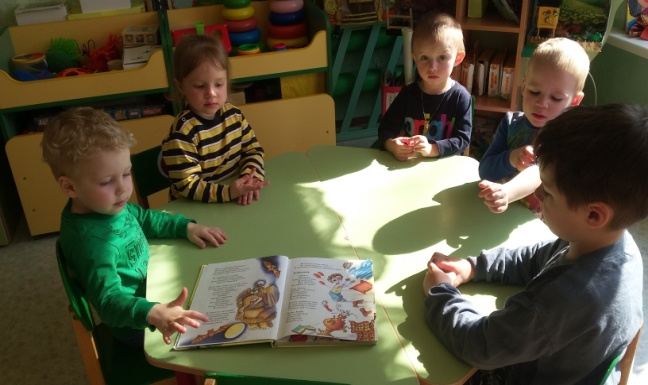 Ход занятия:Воспитатель: Давайте с вами встанем в круг и скажем друг другу «Доброе утро!»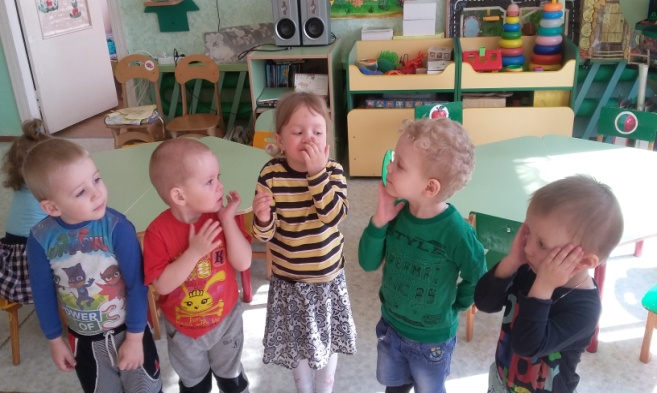 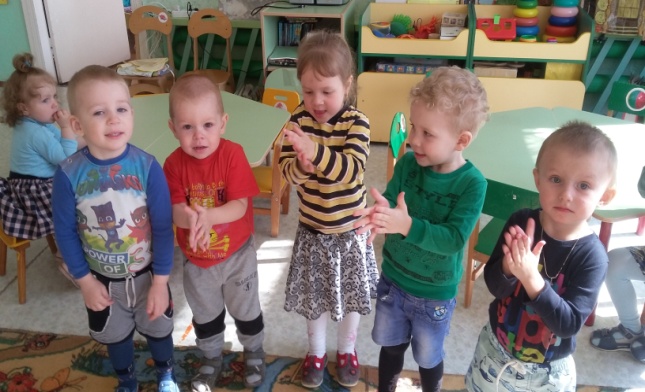 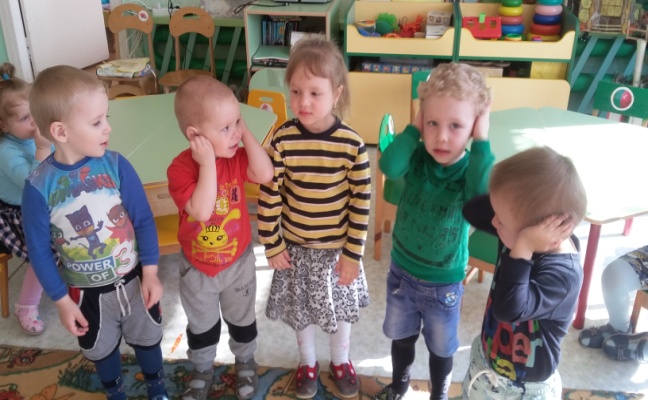 Доброе утро!Улыбнитесь скорее!И день наш пройдёт веселее,Мы погладим нос и щёчки,Будем мы красивымиКак в саду цветочки. РазотрёмЛадошки сильнее, сильнее!А теперь похлопаем смелее, смелее!Ушки мы теперь потрёмИ здоровье сбережём!Воспитатель: Ребята, знаете ли вы, что такое здоровье?Дети: Это когда ничего не болит.Воспитатель: Правильно, здоровье – это когда у тебя ничего не болит, когда ты бодрый, веселый, с хорошим настроением, когда ты можешь ходить в детский сад и играть со своими друзьями. У нашего здоровья много добрых друзей! А чтобы узнать друзей здоровья, я загадаю вам загадку, а вы попробуйте отгадать, кто-же первый друг здоровья.Что ярко светит, согреваетЗдоровье людям добавляет?Ответ найти тебе не трудноМеня ты видишь днем и утромИ лишь откроешь ты оконцеКак на тебя глядит уж…(дети хором – солнце)Воспитатель: Солнце очень полезно для нашего здоровья: оно закаляет человека, помогает организму бороться с болезнями, дарит бодрое настроение. Отгадайте следующую загадку.Мною можно умыватьсяЯ умею проливатьсяВ кранах я живу всегдаНу, конечно, я…(дети хором – вода)Воспитатель: Молодцы! Вода закаляет наш организм, прогоняет сон, очищает кожу от грязи и микробов. Слушайте следующую загадку:Позабудь ты про компьютерМарш на улицу гулятьВедь полезней для здоровьяСвежим воздухом…(дети хором – дышать)Воспитатель: Свежий воздух является источником кислорода, так необходимого нам для жизни. Прогулка на свежем воздухе повышает аппетит и улучшает настроение. Отгадаем следующую загадку.Чтобы не был хилым, вялымНе лежал под одеялом,Не хворал и был в порядкеДелай каждый день…(дети отвечают хором - зарядку)Воспитатель: Правильно, после зарядки повышается настроение, появляется аппетит. А давайте покажем, как мы умеем делать зарядку.Физкультминутка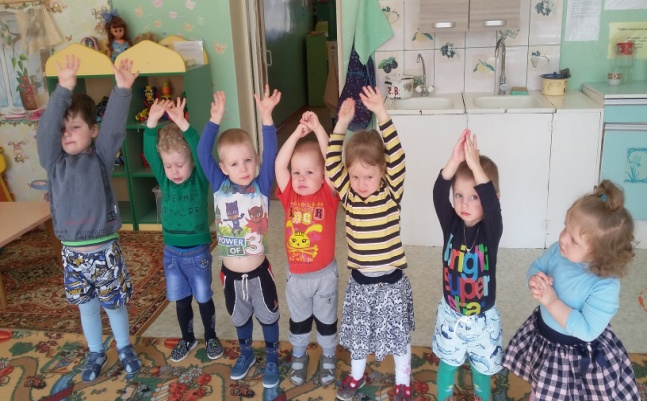 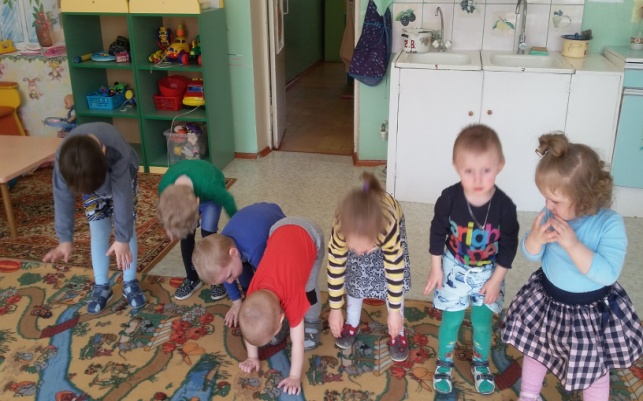 Буратино потянулся,Раз – нагнулся,Два – нагнулся.Руки в сторону развел,Видно ключик, не нашел.Чтобы ключик нам достать,Нужно на носочки встать.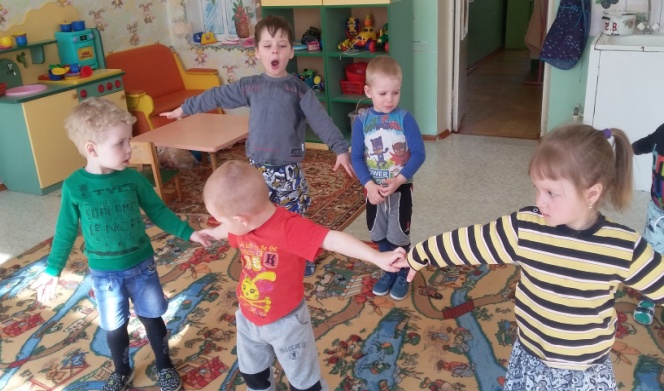 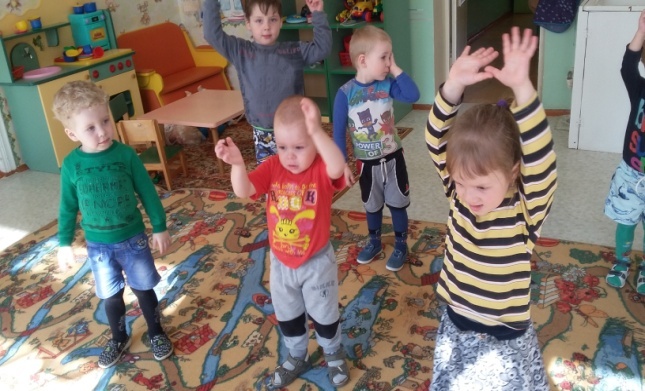 Солнце, воздух и водаНаши верные друзья(шагают на месте)Рано утром мы проснулисьИ до солнца дотянулись(Потягиваются на носочках)Чтоб здоровым быть всегдаПомогает нам вода(Показывают, что плывут)На прогулку мяч бериПрыгай, бегай, не грусти!(Прыгают, изображая отбивание мяча)Воспитатель: Молодцы ребята! А теперь послушайте стихотворение о еще одном друге здоровья.Жизненно необходимыЧеловеку витаминыЕшь полезные продукты:Мясо, овощи и фруктыМолоко и творожокИ расти большой, дружок!Воспитатель: Витамины очень нужны детям для укрепления организма. Витамины мы получаем с пищей, поэтому нам с вами нужно правильно питаться. Много витаминов в свежих овощах и фруктах, мясе и молоке.-Помни истину простую, лучше видит только тот,Кто жуёт морковь сыруюИли сок морковный пьёт.- От простуды и ангиныПомогают апельсины,Ну, а лучше есть лимон,Хоть и кислый очень он.- Ты попробуй-ка решитьНехитрую задачку:Что полезнее жеватьГрушу или жвачку?».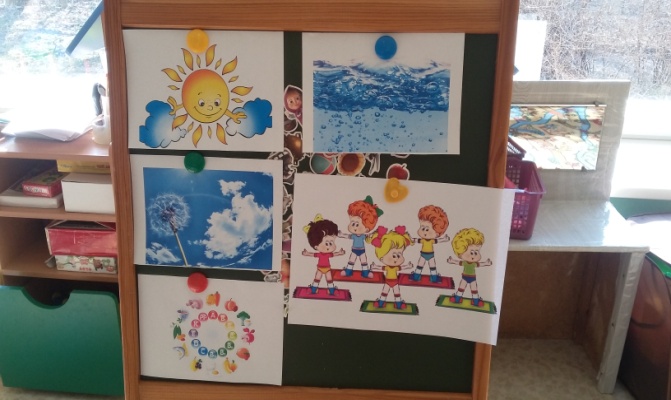 Воспитатель: Ребята, а теперь давайте назовем всех друзей нашего здоровья (воспитатель называет и поочередно прикрепляет карточки с рисунками на магнитную доску)1-й: солнце2-й: вода3-й: свежий воздух4-й: зарядка5-й: витаминыЧтобы не болеть нужно – больше гулять на свежем воздухе, содержать тело в чистоте и заниматься спортом.Если вы будете все это соблюдать, то непременно будете здоровы!